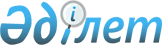 О бюджете Казталовского сельского округа Казталовского района на 2021-2023 годыРешение Казталовского районного маслихата Западно-Казахстанской области от 24 декабря 2020 года № 58-7. Зарегистрировано Департаментом юстиции Западно-Казахстанской области 24 декабря 2020 года № 6621.
      В соответствии с Бюджетным кодексом Республики Казахстан от 4 декабря 2008 года, Законом Республики Казахстан от 23 января 2001 года "О местном государственном управлении и самоуправлении в Республике Казахстан", Казталовский районный маслихат РЕШИЛ:
      1. Утвердить бюджет Казталовского сельского округа на 2021-2023 годы согласно приложениям 1, 2 и 3 соответственно, в том числе на 2021 год в следующих объемах:
      1) доходы – 235 025 тысяч тенге:
      налоговые поступления – 10 480 тысяч тенге;
      неналоговые поступления – 0 тенге;
      поступления от продажи основного капитала – 0 тенге;
      поступления трансфертов – 224 545 тысяч тенге;
      2) затраты – 235 877 тысяч тенге;
      3) чистое бюджетное кредитование – 0 тенге:
      бюджетные кредиты – 0 тенге;
      погашение бюджетных кредитов – 0 тенге;
      4) сальдо по операциям с финансовыми активами – 0 тенге:
      приобретение финансовых активов – 0 тенге;
      поступления от продажи финансовых активов государства – 0 тенге;
      5) дефицит (профицит) бюджета – -852 тысячи тенге;
      6) финансирование дефицита (использование профицита) бюджета – 852 тысячи тенге:
      поступления займов – 0 тенге;
      погашение займов – 0 тенге;
      используемые остатки бюджетных средств – 852 тысячи тенге.
      Сноска. Пункт 1 - в редакции решения Казталовского районного маслихата Западно-Казахстанской области от 26.11.2021 № 11-7 (вводится в действие с 01.01.2021).


      2. Поступления в бюджет Казталовского сельского округа на 2021 год формируются в соответствии с Бюджетным кодексом Республики Казахстан, решением Казталовского районного маслихата от 22 декабря 2020 года №57-2 "О районном бюджете на 2021-2023 годы" (зарегистрированное в Реестре государственной регистрации нормативных правовых актов №6574).
      3. Учесть в бюджете Казталовского сельского округа на 2021 год поступления субвенции, передаваемых из районного бюджета в сумме 63 652 тысячи тенге.
      4. Деньги от реализации товаров и услуг, предоставляемых государственными учреждениями, подведомственных местным исполнительным органам, используются ими в порядке, определяемом Бюджетным кодексом Республики Казахстан и Правительством Республики Казахстан.
      5. Поручить постоянным комиссиям Казталовского районного маслихата ежеквартально заслушивать отчеты администраторов бюджетных программ.
      6. Руководителю аппарата Казталовского районного маслихата (Н.Кажгалиев) обеспечить государственную регистрацию данного решения в органах юстиции.
      7. Настоящее решение вводится в действие с 1 января 2021года. Бюджет Казталовского сельского округа на 2021 год
      Сноска. Приложение 1 - в редакции решения Казталовского районного маслихата Западно-Казахстанской области от 26.11.2021 № 11-7 (вводится в действие с 01.01.2021). Бюджет Казталовского сельского округа на 2022 год Бюджет Казталовского сельского округа на 2023 год
					© 2012. РГП на ПХВ «Институт законодательства и правовой информации Республики Казахстан» Министерства юстиции Республики Казахстан
				
      Председатель сессии

К. Алтаев

      Секретарь маслихата

С. Мулдашев
Приложение 1
к решению Казталовского
районного маслихата
от 24 декабря 2020 года №58-7тысяч тенге
Категория
Категория
Категория
Категория
Категория
Сумма
Класс
Класс
Класс
Класс
Сумма
Подкласс
Подкласс
Подкласс
Сумма
Специфика 
Специфика 
Сумма
Наименование
Сумма
1) Доходы
235025
1
Налоговые поступления
10480
01
Подоходный налог 
1427
2
Индивидуальный подоходный налог
1427
04
Hалоги на собственность
9053
1
Налоги на имущество
240
3
Земельный налог
107
4
Hалог на транспортные средства
8706
2
Неналоговые поступления
0
06
Прочие неналоговые поступления
0
1
Прочие неналоговые поступления
0
3
Поступления от продажи основного капитала
0
4
Поступления трансфертов
224545
02
Трансферты из вышестоящих органов государственного управления
224545
3
Трансферты из районного (города областного значения) бюджета
224545
Функциональная группа
Функциональная группа
Функциональная группа
Функциональная группа
Функциональная группа
Сумма
Функциональная подгруппа
Функциональная подгруппа
Функциональная подгруппа
Функциональная подгруппа
Сумма
Администратор бюджетных программ
Администратор бюджетных программ
Администратор бюджетных программ
Сумма
Программа
Программа
Сумма
Наименование
Сумма
2) Затраты 
235877
01
Государственные услуги общего характера
49257
1
Представительные, исполнительные и другие органы, выполняющие общие функции государственного управления
49257
124
Аппарат акима города районного значения, села, поселка, сельского округа
49257
001
Услуги по обеспечению деятельности акима города районного значения, села, поселка, сельского округа
49257
07
Жилищно-коммунальное хозяйство
175124
3
Благоустройство населенных пунктов
175124
124
Аппарат акима города районного значения, села, поселка, сельского округа
175124
008
Освещение улиц в населенных пунктах
22411
009
Обеспечение санитарии населенных пунктов
1067
011
Благоустройство и озеленение населенных пунктов
151646
12
Транспорт и коммуникации
11489
1
Автомобильный транспорт
11489
124
Аппарат акима города районного значения, села, поселка, сельского округа
11489
013
Обеспечение функционирования автомобильных дорог в городах районного значения, селах, поселках, сельских округах
11489
15
Трансферты
7
1
Трансферты
7
124
Аппарат акима города районного значения, села, поселка, сельского округа
7
048
Возврат неиспользованных (недоиспользованных) целевых трансфертов
7
3) Чистое бюджетное кредитование
0
Бюджетные кредиты
0
Категория
Категория
Категория
Категория
Категория
Сумма
Класс
Класс
Класс
Класс
Сумма
Подкласс
Подкласс
Подкласс
Сумма
Специфика
Специфика
Сумма
Наименование
Сумма
5
Погашение бюджетных кредитов
0
Функциональная группа
Функциональная группа
Функциональная группа
Функциональная группа
Функциональная группа
Сумма
Функциональная подгруппа
Функциональная подгруппа
Функциональная подгруппа
Функциональная подгруппа
Сумма
Администратор бюджетных программ
Администратор бюджетных программ
Администратор бюджетных программ
Сумма
Программа
Программа
Сумма
Наименование
Сумма
4) Сальдо по операциям с финансовыми активами
0
Приобретение финансовых активов
0
Категория
Категория
Категория
Категория
Категория
Сумма
Класс
Класс
Класс
Класс
Сумма
Подкласс
Подкласс
Подкласс
Сумма
Специфика
Специфика
Сумма
Наименование
Сумма
6
Поступления от продажи финансовых активов государства
0
5) Дефицит (профицит) бюджета
-852
6) Финансирование дефицита (использование профицита) бюджета
852
7
Поступления займов
0
Функциональная группа
Функциональная группа
Функциональная группа
Функциональная группа
Функциональная группа
Сумма
Функциональная подгруппа
Функциональная подгруппа
Функциональная подгруппа
Функциональная подгруппа
Сумма
Администратор бюджетных программ
Администратор бюджетных программ
Администратор бюджетных программ
Сумма
Программа
Программа
Сумма
Наименование
Сумма
16
Погашение займов
0
Категория
Категория
Категория
Категория
Категория
Сумма
Класс
Класс
Класс
Класс
Сумма
Подкласс
Подкласс
Подкласс
Сумма
Специфика
Специфика
Сумма
Наименование
Сумма
8
Используемые остатки бюджетных средств
852Приложение 2
к решению Казталовского
районного маслихата
от 24 декабря 2020 года №58-7тысяч тенге
Категория
Категория
Категория
Категория
Категория
Сумма
Класс
Класс
Класс
Класс
Сумма
Подкласс
Подкласс
Подкласс
Сумма
Специфика 
Специфика 
Сумма
Наименование
Сумма
1) Доходы
75132
1
Налоговые поступления
11480
04
Hалоги на собственность
11480
1
Налоги на имущество
150
3
Земельный налог
190
4
Hалог на транспортные средства
11140
2
Неналоговые поступления
0
06
Прочие неналоговые поступления
0
1
Прочие неналоговые поступления
0
3
Поступления от продажи основного капитала
0
4
Поступления трансфертов
63652
02
Трансферты из вышестоящих органов государственного управления
63652
3
Трансферты из районного (города областного значения) бюджета
63652
Функциональная группа
Функциональная группа
Функциональная группа
Функциональная группа
Функциональная группа
Сумма
Функциональная подгруппа
Функциональная подгруппа
Функциональная подгруппа
Функциональная подгруппа
Сумма
Администратор бюджетных программ
Администратор бюджетных программ
Администратор бюджетных программ
Сумма
Программа
Программа
Сумма
Наименование
Сумма
2) Затраты
75132
01
Государственные услуги общего характера
30672
1
Представительные, исполнительные и другие органы, выполняющие общие функции государственного управления
30672
124
Аппарат акима города районного значения, села, поселка, сельского округа
30672
001
Услуги по обеспечению деятельности акима города районного значения, села, поселка, сельского округа
30672
07
Жилищно-коммунальное хозяйство
32960
3
Благоустройство населенных пунктов
32960
124
Аппарат акима города районного значения, села, поселка, сельского округа
32960
008
Освещение улиц в населенных пунктах
13568
009
Обеспечение санитарии населенных пунктов
1492
011
Благоустройство и озеленение населенных пунктов
17900
12
Транспорт и коммуникации
11500
1
Автомобильный транспорт
11500
124
Аппарат акима города районного значения, села, поселка, сельского округа
11500
013
Обеспечение функционирования автомобильных дорог в городах районного значения, поселках, селах, сельских округах
11500
3) Чистое бюджетное кредитование
0
Бюджетные кредиты
0
Категория
Категория
Категория
Категория
Категория
Сумма
Класс
Класс
Класс
Класс
Сумма
Подкласс
Подкласс
Подкласс
Сумма
Специфика
Специфика
Сумма
Наименование
Сумма
5
Погашение бюджетных кредитов
0
Функциональная группа
Функциональная группа
Функциональная группа
Функциональная группа
Функциональная группа
Сумма
Функциональная подгруппа
Функциональная подгруппа
Функциональная подгруппа
Функциональная подгруппа
Сумма
Администратор бюджетных программ
Администратор бюджетных программ
Администратор бюджетных программ
Сумма
Программа
Программа
Сумма
Наименование
Сумма
4) Сальдо по операциям с финансовыми активами
0
Приобретение финансовых активов
0
Категория
Категория
Категория
Категория
Категория
Сумма
Класс
Класс
Класс
Класс
Сумма
Подкласс
Подкласс
Подкласс
Сумма
Специфика
Специфика
Сумма
Наименование
Сумма
6
Поступления от продажи финансовых активов государства
0
5) Дефицит (профицит) бюджета
0
6) Финансирование дефицита (использование профицита) бюджета
0
7
Поступления займов
0
Функциональная группа
Функциональная группа
Функциональная группа
Функциональная группа
Функциональная группа
Сумма
Функциональная подгруппа
Функциональная подгруппа
Функциональная подгруппа
Функциональная подгруппа
Сумма
Администратор бюджетных программ
Администратор бюджетных программ
Администратор бюджетных программ
Сумма
Программа
Программа
Сумма
Наименование
Сумма
16
Погашение займов
0
Категория
Категория
Категория
Категория
Категория
Сумма
Класс
Класс
Класс
Класс
Сумма
Подкласс
Подкласс
Подкласс
Сумма
Специфика
Специфика
Сумма
Наименование
Сумма
8
Используемые остатки бюджетных средств
0Приложение 3
к решению Казталовского
районного маслихата
от 24 декабря 2020 года №58-7тысяч тенге
Категория
Категория
Категория
Категория
Категория
Сумма
Класс
Класс
Класс
Класс
Сумма
Подкласс
Подкласс
Подкласс
Сумма
Специфика 
Специфика 
Сумма
Наименование
Сумма
1) Доходы
75132
1
Налоговые поступления
11480
04
Hалоги на собственность
11480
1
Налоги на имущество
150
3
Земельный налог
190
4
Hалог на транспортные средства
11140
2
Неналоговые поступления
0
06
Прочие неналоговые поступления
0
1
Прочие неналоговые поступления
0
3
Поступления от продажи основного капитала
0
4
Поступления трансфертов
63652
02
Трансферты из вышестоящих органов государственного управления
63652
3
Трансферты из районного (города областного значения) бюджета
63652
Функциональная группа
Функциональная группа
Функциональная группа
Функциональная группа
Функциональная группа
Сумма
Функциональная подгруппа
Функциональная подгруппа
Функциональная подгруппа
Функциональная подгруппа
Сумма
Администратор бюджетных программ
Администратор бюджетных программ
Администратор бюджетных программ
Сумма
Программа
Программа
Сумма
Наименование
Сумма
2) Затраты
75132
01
Государственные услуги общего характера
30672
1
Представительные, исполнительные и другие органы, выполняющие общие функции государственного управления
30672
124
Аппарат акима города районного значения, села, поселка, сельского округа
30672
001
Услуги по обеспечению деятельности акима города районного значения, села, поселка, сельского округа
30672
07
Жилищно-коммунальное хозяйство
32960
3
Благоустройство населенных пунктов
32960
124
Аппарат акима города районного значения, села, поселка, сельского округа
32960
008
Освещение улиц в населенных пунктах
13568
009
Обеспечение санитарии населенных пунктов
1492
011
Благоустройство и озеленение населенных пунктов
17900
12
Транспорт и коммуникации
11500
1
Автомобильный транспорт
11500
124
Аппарат акима города районного значения, села, поселка, сельского округа
11500
013
Обеспечение функционирования автомобильных дорог в городах районного значения, поселках, селах, сельских округах
11500
3) Чистое бюджетное кредитование
0
Бюджетные кредиты
0
Категория
Категория
Категория
Категория
Категория
Сумма
Класс
Класс
Класс
Класс
Сумма
Подкласс
Подкласс
Подкласс
Сумма
Специфика
Специфика
Сумма
Наименование
Сумма
5
Погашение бюджетных кредитов
0
Функциональная группа
Функциональная группа
Функциональная группа
Функциональная группа
Функциональная группа
Сумма
Функциональная подгруппа
Функциональная подгруппа
Функциональная подгруппа
Функциональная подгруппа
Сумма
Администратор бюджетных программ
Администратор бюджетных программ
Администратор бюджетных программ
Сумма
Программа
Программа
Сумма
Наименование
Сумма
4) Сальдо по операциям с финансовыми активами
0
Приобретение финансовых активов
0
Категория
Категория
Категория
Категория
Категория
Сумма
Класс
Класс
Класс
Класс
Сумма
Подкласс
Подкласс
Подкласс
Сумма
Специфика
Специфика
Сумма
Наименование
Сумма
6
Поступления от продажи финансовых активов государства
0
5) Дефицит (профицит) бюджета
0
6) Финансирование дефицита (использование профицита) бюджета
0
7
Поступления займов
0
Функциональная группа
Функциональная группа
Функциональная группа
Функциональная группа
Функциональная группа
Сумма
Функциональная подгруппа
Функциональная подгруппа
Функциональная подгруппа
Функциональная подгруппа
Сумма
Администратор бюджетных программ
Администратор бюджетных программ
Администратор бюджетных программ
Сумма
Программа
Программа
Сумма
Наименование
Сумма
16
Погашение займов
0
Категория
Категория
Категория
Категория
Категория
Сумма
Класс
Класс
Класс
Класс
Сумма
Подкласс
Подкласс
Подкласс
Сумма
Специфика
Специфика
Сумма
Наименование
Сумма
8
Используемые остатки бюджетных средств
0